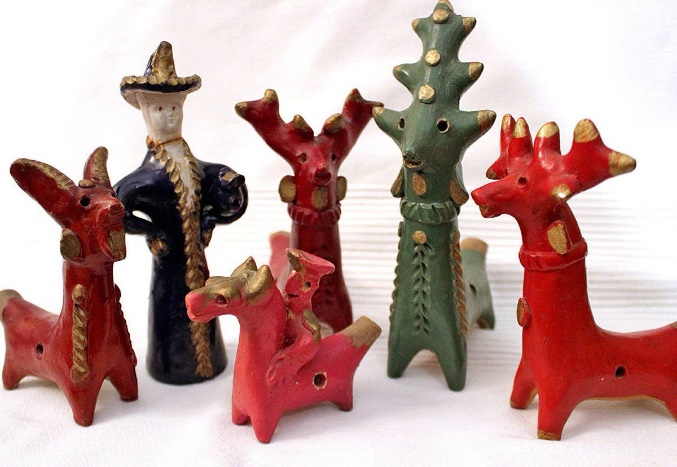 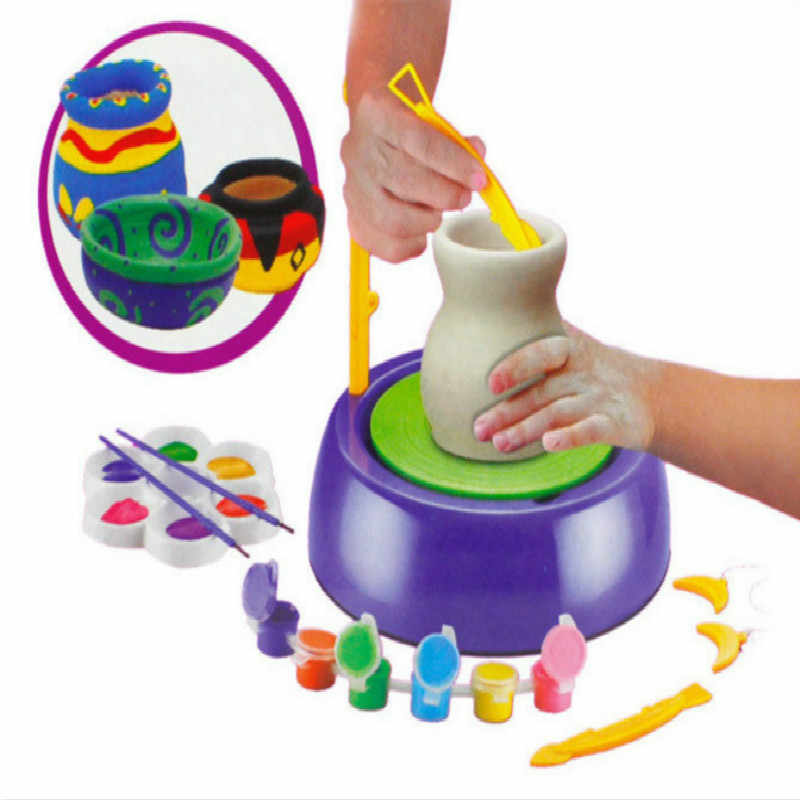 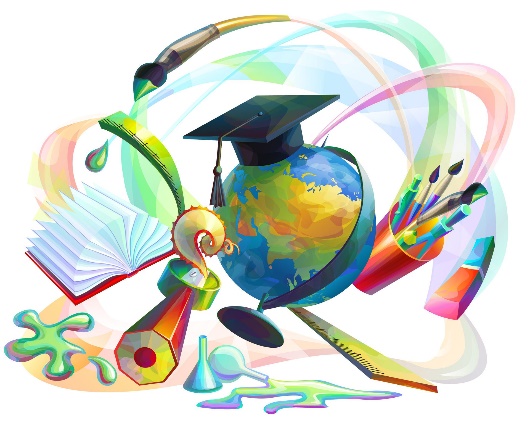 «УТВЕРЖДАЮ»Директор МБОУ ЛСТУ №2________В.Ч.ЩегловаПлан мероприятий в рамкахНедели Мастерства (22.03.21.-27.03.21)Дата Класс  Мероприятие Ресурс (ссылка)22 марта1АОнлайн-экскурсия в Пензенский музей народного творчества http://www.museum.ru/M190622 марта1БПросмотр 6-го документального фильма о Пензенской области «Народные промыслы и ремесла» цикла «Добро пожаловать в Пензенскую область»https://www.youtube.com/watch?v=SkggV_T4BMA22 марта1ВПросмотр видео-панорамы «Народные промыслы и ремесла Пензенской области»; интерактивная викторина «Народные промыслы и ремесла Пензенской области»;https://vk.com/srtdu22 марта1ГПросмотр 6-го документального фильма о Пензенской области «Народные промыслы и ремесла» цикла «Добро пожаловать в Пензенскую область» с обсуждением тематики фильма в форме дискуссииhttps://www.youtube.com/watch?v=SkggV_T4BMA22 марта1и«Народные промыслы и ремесла Пензенского края»https://www.youtube.com/watch?v=BZRmMT4uaL822 марта1КВиртуальная экскурсия в Музей народного творчества г. ПензыМБОУ «ЛСТУ №2», каб. 21622 марта2вПросмотр 6-го документального фильма о Пензенской области «Народные промыслы и ремесла» цикла «Добро пожаловать в Пензенскую область» с обсуждением тематики фильма в форме дискуссииhttps://www.youtube.com/watch?v=SkggV_T4BMA22 марта2дПросмотр 6-го документального фильма о Пензенской области «Народные промыслы и ремесла» цикла «Добро пожаловать в Пензенскую область» с обсуждением тематики фильма в форме дискуссииhttps://www.youtube.com/watch?v=SkggV_T4BMA22 марта2еПросмотр 6-го документального фильма о Пензенской области «Народные промыслы и ремесла» цикла «Добро пожаловать в Пензенскую область» с обсуждением тематики фильма в форме дискуссииhttps://www.youtube.com/watch?v=SkggV_T4BMA22 марта2иПросмотр  документального фильма о Пензенской области «Народные промыслы и ремесла» .https://nkhp.ru/news/post/459/ https://www.youtube.com/watch?v=SkggV_T4BMA22 марта3аПросмотр видео-панорамы «Народные промыслы и ремесла Пензенской области»; интерактивная викторина «Народные промыслы и ремесла Пензенской области»;https://vk.com/srtdu22 марта3гПросмотр 6-го документального фильма о Пензенской области «Народные промыслы и ремесла» цикла «Добро пожаловать в Пензенскую область» с обсуждением тематики фильма в форме дискуссииhttps://www.youtube.com/watch?v=SkggV_T4BMA22 марта3дПросмотр документального фильма о Пензенской области «Народные промыслы и ремесла» Цикла «Добро пожаловать в  Пензенскую область» с обсуждением тематики фильма в форме дискуссииМБОУ ЛСТУ №2к.31022 марта3еПросмотр 6-го документального фильма о Пензенской области «Народные промыслы и ремесла» цикла «Добро пожаловать в Пензенскую область»https://www.youtube.com/watch?v=SkggV_T4BMA22 марта4аПросмотр 6-го документального фильма о Пензенской области «Народные промыслы и ремесла» цикла «Добро пожаловать в Пензенскую область» с обсуждением тематики фильма в форме дискуссииhttps://www.youtube.com/watch?v=SkggV_T4BMA22 марта4бПросмотр документального фильма о Пензенской области «Народные промыслы и ремесла Пензенксого края» цикла «Добро пожаловать в Пензенскую область» с обсуждением тематики фильма в форме дискуссииhttps://nkhp.ru/news/post/459/ https://www.youtube.com/watch?v=SkggV_T4BMA22 марта4вПросмотр 6-го документального фильма о Пензенской области «Народные промыслы и ремесла» цикла «Добро пожаловать в Пензенскую область» с обсуждением тематики фильма в форме дискуссииhttps://www.youtube.com/watch?v=SkggV_T4BMA22 марта4дМастер-класс по изготовлению сувенирных значков.Мастер-класс ведёт Пазерская Елена Андреевна   (мама ученика 4»Д» класса)22 марта5аПросмотр 6-го документального фильма о Пензенской области «Народные промыслы и ремесла» цикла «Добро пожаловать в Пензенскую область» с обсуждением тематики фильма в форме дискуссииhttps://www.youtube.com/watch?v=SkggV_T4BMA22 марта5бНародные праздники. ТрадицииМБОУ ЛСТУ№2 каб.11522 марта6аПросмотр 6-го документального фильма о Пензенской области «Народные промыслы и ремесла» цикла «Добро пожаловать в Пензенскую область» с обсуждением тематики фильма в форме дискуссииhttps://www.youtube.com/watch?v=SkggV_T4BMA22 марта6вдокументальный фильм «Народные промыслы и ремесла Пензенского края» https://nkhp.ru/news/post/459/ https://www.youtube.com/watch?v=SkggV_T4BMA22 марта6гПросмотр документального фильма «Народные промыслы и ремесла Пензенского края»https://nkhp.ru/news/post/459/ https://www.youtube.com/watch?v=SkggV_T4BMA22 марта6дСовместный просмотр фильма «Народные промыслы и ремесла Пензенского края», обсуждениеhttps://nkhp.ru/news/post/459/22 марта6иПросмотр 6-го документального фильма о Пензенской области «Народные промыслы и ремесла» цикла «Добро пожаловать в Пензенскую область» с обсуждением тематики фильма в форме дискуссииhttps://www.youtube.com/watch?v=SkggV_T4BMA22 марта7вПросмотр 6-го документального фильма о Пензенской области «Народные промыслы и ремесла» цикла «Добро пожаловать в Пензенскую область»https://nkhp.ru/news/post/459/ https://www.youtube.com/watch?v=SkggV_T4BMA22 марта7гПросмотр 6-го документального фильма о Пензенской области «Народные промыслы и ремесла» цикла «Добро пожаловать в Пензенскую область» с обсуждением тематики фильма в форме дискуссииhttps://www.youtube.com/watch?v=SkggV_T4BMA22 марта7еПросмотр 6-го документального фильма о Пензенской области «Народные промыслы и ремесла» цикла «Добро пожаловать в Пензенскую область» с обсуждением тематики фильма в форме дискуссииhttps://www.youtube.com/watch?v=SkggV_T4BMA22 марта7и Просмотр 6-го документальногофильма о Пензенской области«Народные промыслы и ремесла»цикла «Добро пожаловать вПензенскуюобласть»обсуждением тематики фильма вформе дискуссииhttps://www.youtube.com/watch?v=SkggV_T4BMA22 марта8бПросмотр 6-го документального фильма о Пензенской области «Народные промыслы и ремесла» цикла «Добро пожаловать в Пензенскую область» с обсуждением тематики фильма в форме дискуссииhttps://www.youtube.com/watch?v=SkggV_T4BMA22 марта8гМастер класс «5 интересных подделок из CD дисков».https://www.youtube.com/watch?v=5FBJYzKOYyY22 марта8иПросмотр 6-го документального фильма о Пензенской области «Народные промыслы и ремесла» цикла «Добро пожаловать в Пензенскую область» с обсуждением тематики фильма в форме дискуссииhttps://www.youtube.com/watch?v=SkggV_T4BMA22 марта9аПросмотр 6-го документального фильма о Пензенской области «Народные промыслы и ремесла» цикла «Добро пожаловать в Пензенскую область» с обсуждением тематики фильма в форме дискуссииhttps://www.youtube.com/watch?v=SkggV_T4BMA22 марта9дПросмотр документального фильма о Пензенской области «Народные промыслы и ремесла Пензенского края» с обсуждением тематики фильма в форме дискуссииhttps://nkhp.ru/news/post/459/ https://www.youtube.com/watch?v=SkggV_T4BMA 22 марта9еБеседа с учащимися о видах народных промыслов и ремёсел, традициях, обычаях, фольклоре Пензенской областиПрезентация + https://nkhp.ru/news/post/459/ 22 марта10вПосещение музея Народного творчестваМузей Народного творчества22 марта10еПросмотр 6-го документального фильма о Пензенской области «Народные промыслы и ремесла» цикла «Добро пожаловать в Пензенскую область» с обсуждением тематики фильма в форме дискуссииhttps://www.youtube.com/watch?v=SkggV_T4BMA22 марта11дПросмотр 6-го документального фильма о Пензенской области «Народные промыслы и ремесла» цикла «Добро пожаловать в Пензенскую область» с обсуждением тематики фильма в форме дискуссииhttps://www.youtube.com/watch?v=SkggV_T4BMA23 марта1АОнлайн-экскурсия  в Музей стекла и хрусталя г. Никольска Пензенской области http://penza.gallery/o-muzee/filialy/nikolskij-muzej.html23 марта1БОнлайн – экскурсия в музей народного творчества г. Пензыhttp://www.museum.ru/M190623 марта1В«Ажурная лоза» - Заварзина Татьяна Анатольевна, Дом детского творчества с. Малая Сердоба, мастер-класс по заготовке бумажной лозы (для работы необходимо иметь: 10 экземпляров большой газеты, деревянные шпажки диаметром не более 3 мм., клей пва, ножницы, линейка.«Ажурная лоза» - Ткачев Сергей Петрович Центр детского творчества Шемышейского района – мастер-класс по изготовлению плетеной корзины (для работы необходимо иметь бумажную лозу, заготовленную на мастер-классе Т. А. Заварзиной)https://zoom.us/j/95281601591?pwd=bklUZzNaa0NGTVZIdzNIV2tVYVNVUT09Идентификатор конференции: 952 8160 1591 Код доступа: y1wvpshttps://us05web.zoom.us/j/82849401205?pwd=NW5QMkNxMFc2MTZaS3ArVFJQMmR5QT09Идентификатор: 828 4940 1205Код доступа: kF3pTk23 марта1ГОнлайн-посещение Музея народного творчества с целью знакомства с бытом и народными ремеслами http://www.museum.ru/M190623 марта1И«Народные художественные промыслы  и ремёсла Пензенской области»https://www.youtube.com/watch?v=a25fg44iroI23 марта1КПросмотр документального фильма «Народные промыслы и ремесла Пензенского края» https://nkhp.ru/news/post/459/23 марта2вПосещение музея народного творчества г. Пензы с целью знакомства с бытом и народными ремеслами ПензенскойМузей народного творчества г. Пензы23 марта2дПосещение центра живой истории с целью с целью знакомства с историей Древней РусиЦентр живой истории23 марта2еПосещение краеведческого музеяКраеведческий музей23 марта2иМастер-класс по изготовлению абашевской игрушки.https://www.penza-press.ru/lenta-novostey/140328/abashevskaya-igrushka-istoriya-obrazy-i-master-klass-po-lepke-iz-gliny23 марта3а«Ажурная лоза» - Заварзина Татьяна Анатольевна, Дом детского творчества с. Малая Сердоба, мастер-класс по заготовке бумажной лозы (для работы необходимо иметь: 10 экземпляров большой газеты, деревянные шпажки диаметром не более 3 мм., клей пва, ножницы, линейка.«Ажурная лоза» - Ткачев Сергей Петрович Центр детского творчества Шемышейского района – мастер-класс по изготовлению плетеной корзины (для работы необходимо иметь бумажную лозу, заготовленную на мастер-классе Т. А. Заварзиной)https://zoom.us/j/95281601591?pwd=bklUZzNaa0NGTVZIdzNIV2tVYVNVUT09Идентификатор конференции: 952 8160 1591 Код доступа: y1wvpshttps://us05web.zoom.us/j/82849401205?pwd=NW5QMkNxMFc2MTZaS3ArVFJQMmR5QT09Идентификатор: 828 4940 1205Код доступа: kF3pTk23 марта3гПосещение онлайн мастер класса «Ажурная лоза»МБОУ ЛСТУ№2, каб. 220 Ссылка на zoom23 марта3дПосещение мастер-класса  «Ажурная лоза»МБОУ ЛСТУ №2к.310 ссылка Zoom23 марта3еОнлайн – экскурсия в музей стекла и хрусталя г.Никольска Пензенской областиhttp://penza.gallery/o-muzee/filialy/nikolskij-muzej.html23 марта4аМастер-класс по изготовлению абашевской игрушкиhttps://youtu.be/JQEYtjfF_JM23 марта4бПосещение Пензенской областной картинной галереи им. К.А. Савицкогоhttp://penza.gallery/virtualnyj-tur-360.html23 марта4вПосещение музея стекла и хрусталя с целью ознакомления с ремеслами Пензенского краяhttp://penza.gallery/o-muzee/filialy/nikolskij-muzej.html23 марта4дПосещение мастер-класса по лепке абашевской игрушкиМастер - класс ведет Владимир Ворожейкин мастер абашевской игрушки  "Народные художественные промыслы России" nkhp.ru/23 марта5а«Ажурная лоза» - Заварзина Татьяна Анатольевна, Дом детского творчества с. Малая Сердоба, мастер-класс по заготовке бумажной лозы (для работы необходимо иметь: 10 экземпляров большой газеты, деревянные шпажки диаметром не более 3 мм., клей пва, ножницы, линейка.)ссылка:https://zoom.us/j/95281601591?pwd=bklUZzNaa0NGTVZIdzNIV2tVYVNVUT09Идентификатор конференции: 952 8160 1591 Код доступа: y1wvps23 марта5бПросмотр 6-го документального фильма о Пензенской области «Народные промыслы и ремесла» цикла «Добро пожаловать в Пензенскую область» с обсуждением тематики фильма в форме дискуссииhttps://www.youtube.com/watch?v=SkggV_T4BMA23 марта6в«Ажурная лоза» - Ткачев Сергей Петрович Центр детского творчества Шемышейского района – мастер-класс по изготовлению плетеной корзины ссылка:https://us05web.zoom.us/j/82849401205?pwd=NW5QMkNxMFc2MTZaS3ArVFJQMmR5QT09Идентификатор: 828 4940 1205Код доступа: kF3pTk23 марта6гМастер – класс «Ажурная лоза»https://zoom.us/j/95281601591?pwd=bklUZzNaa0NGTVZIdzNIV2tVYVNVUT0923 марта6дВиртуальное путешествие в «хрустальное сердце России» г. Никольск, презентация работ никольских мастеров, хранящихся в семьях учениковhttps://youtu.be/s3iJcvCE7Js23 марта6иПосещение Пензенского государственного краеведческого музея с целью знакомства с бытом, народными ремеслами и историей краяПензенский государственный краеведческий музей23 марта7вИзучение истории основания и экспозиций музея стекла и хрусталяhttps://penza/.gallery/o-muzee/filialy/nikolskij-muzej.html23 марта7г«Ажурная лоза» - Заварзина Татьяна Анатольевна, Дом детского творчества с. Малая Сердоба, мастер-класс по заготовке бумажной лозы.ссылка:https://zoom.us/j/95281601591?pwd=bklUZzNaa0NGTVZIdzNIV2tVYVNVUT09 Ик: 952 8160 1591  Код: y1wvps23 марта7еПосещение музея Народного творчестваМузей Народного творчества23 марта7иПосещение краеведческого музея г. ПензыКраеведческий музей г. Пензы23 марта8бвиртуальный русский музей https://rusmuseumvrm.ru/collections/folk_art/index.php?show=asc&p=0&page=3&ps=20https://rusmuseumvrm.ru/collections/folk_art/index.php?show=asc&p=0&page=3&ps=2023 марта8гПросмотр фильма «Летят журавли (1957)».https://www.youtube.com/watch?v=2OccZQmxKac23 марта8иПосещение онлайн мастер-класса Заварзиной Т. А. по заготовке бумажной лозыСсылка на zoom23 марта9аПосещение онлайн мастер-класса «Ажурная лоза»ссылка:https://zoom.us/j/95281601591?pwd=bklUZzNaa0NGTVZIdzNIV2tVYVNVUT09Идентификатор конференции: 952 8160 1591 Код доступа: y1wvps23 марта9дПосещение онлайн музея народного творчества http://www.museum.ru/M190623 марта9еВиртуальная экскурсия в Шемышейский районный краеведческий музей резьбы по деревуhttp://welcome2penza.ru/guide/muzei-/muzei-/rayony-/190/23 марта10вПосещение онлайн мастер-класса по заготовке бумажной лозы «Ажурная лоза» - Заварзина Татьяна Анатольевна, Дом детского творчества с. Малая Сердоба.ссылка:https://zoom.us/j/95281601591?pwd=bklUZzNaa0NGTVZIdzNIV2tVYVNVUT09Идентификатор конференции: 952 8160 1591 Код доступа: y1wvps23 марта10еОнлайн-экскурсия в Никольский музей стекла и хрусталя.http://penza.gallery/o-muzee/filialy/nikolskij-muzej.html23 марта11дОнлайн-посещение краеведческого музея г.Пензыhttp://km-penza.ru/24 марта1А«Расписные зори» - Михотина Галина Михайловна, Детская школа искусств г. Пензы им. Ю. Е. Яничкина -  мастер-класс по рисованию русской матрешки Ссылка на Zoom24 марта1БПосещение онлайн мастер-класса Г.Михотиной по рисованию русской матрешкиСсылка на zoom24 марта1В«Расписные зори» - Михотина Галина Михайловна, Детская школа искусств г. Пензы им. Ю. Е. Яничкина -  мастер-класс по рисованию русской матрешки (для работы необходимо иметь: бумагу, акварельные краски или гуашь или цветные карандаши)https://us02web.zoom.us/j/86505742895?pwd=bFlUalRlVzNCempDMU1rNkphbnJZZz09Идентификатор конференции: 865 0574 2895 Код доступа: 22607124 марта1ГПосещение  дистанционного  мастер-класса Г.Михотиной  «Расписные зори».Выставка работ.https://us02web.zoom.us/j/86505742895?pwd=bFlUalRlVzNCempDMU1rNkphbnJZZz0924 марта1ИПросмотр мультфильма «Приключения Петрушки / Абашевская игрушка»https://www.youtube.com/watch?v=s_V7byPhazA24 марта1КПосещение онлайн мастер-класса Г.Михотиной по росписи «Расписные зори»https://us02web.zoom.us/j/86505742895?pwd=bFlUalRlVzNCempDMU1rNkphbnJZZz0924 марта2вПосещение мастер-класса изготовлении дымковской игрушки (барыня)  из пластилинаМБОУ ЛСТУ №224 марта2дПосещение онлайн мастер-класса Г.Михотиной «Расписные зори»https://us02web.zoom.us/j/86505742895?pwd=bFlUalRlVzNCempDMU1rNkphbnJZZz09Идентификатор конференции: 865 0574 2895 Код доступа: 22607124 марта2еПосещение онлайн мастер-класса Г.Михотиной по росписи «Расписные зори»https://us02web.zoom.us/j/86505742895?pwd=bFlUalRlVzNCempDMU1rNkphbnJZZz0924 марта2иПосещение онлайн мастер-класса Г.Михотиной по росписиhttps://us02web.zoom.us/j/86505742895?pwd=bFlUalRlVzNCempDMU1rNkphbnJZZz0924 марта3а«Расписные зори» - Михотина Галина Михайловна, Детская школа искусств г. Пензы им. Ю. Е. Яничкина -  мастер-класс по рисованию русской матрешки (для работы необходимо иметь: бумагу, акварельные краски или гуашь или цветные карандаши)https://us02web.zoom.us/j/86505742895?pwd=bFlUalRlVzNCempDMU1rNkphbnJZZz09Идентификатор конференции: 865 0574 2895 Код доступа: 22607124 марта3гПосещение онлайн мастер-класса Расписные зориМБОУ ЛСТУ№2, каб. 220 Ссылка на zoom24 марта3дПосещение онлайн мастер- класса  по рисованию русской матрешкиМБОУ ЛСТУ №2к.310 ссылка Zoom24 марта3еПосещение онлайн мастер-класса Г.Михотиной по рисованию русской матрешкиСсылка на zoom 24 марта4аПосещение онлайн мастер-класса Г.Михотиной «Расписные зори»https://us02web.zoom.us/j/86505742895?pwd=bFlUalRlVzNCempDMU1rNkphbnJZZz09Идентификатор конференции: 865 0574 2895 Код доступа: 22607124 марта4бПосещение мастер-класса Михотиной Г.М по рисованию русской матрешки. https://us02web.zoom.us/j/86505742895?pwd=bFlUalRlVzNCempDMU1rNkphbnJZZz0924 марта4d«Расписные зори» - Михотина Галина Михайловна, Детская школа искусств г. Пензы им. Ю. Е. Яничкина -  мастер-класс по рисованию русской матрешки.ссылка:https://us02web.zoom.us/j/86505742895?pwd=bFlUalRlVzNCempDMU1rNkphbnJZZz09ИК86505742895. Код 22607124 марта4д«Расписные зори» - Михотина Галина Михайловна, Детская школа искусств г. Пензы им. Ю. Е. Яничкина -  мастер-класс по рисованию русской матрешки.ссылка:https://us02web.zoom.us/j/86505742895?pwd=bFlUalRlVzNCempDMU1rNkphbnJZZz0924 марта5а«Расписные зори» - Михотина Галина Михайловна, Детская школа искусств г. Пензы им. Ю. Е. Яничкина -  мастер-класс по рисованию русской матрешки (для работы необходимо иметь: бумагу, акварельные краски или гуашь или цветные карандаши)ссылка:https://us02web.zoom.us/j/86505742895?pwd=bFlUalRlVzNCempDMU1rNkphbnJZZz09Идентификатор конференции: 865 0574 2895 Код доступа: 22607124 марта5бПосещение музея народного творчества с целью знакомства с бытом и народными ремеслами.Музей народного творчества24 марта6аМастер-класс по рисованию русской матрешкиссылка:https://us02web.zoom.us/j/86505742895?pwd=bFlUalRlVzNCempDMU1rNkphbnJZZz0924 марта6в«Расписные зори» - Михотина Галина Михайловна, Детская школа искусств г. Пензы им. Ю. Е. Яничкина - мастер-класс по рисованию русской матрешки ссылка:https://us02web.zoom.us/j/86505742895?pwd=bFlUalRlVzNCempDMU1rNkphbnJZZz09  Идентификатор конференции: 865 0574 2895    Код доступа: 22607124 марта6гМастер – класс «Расписные зори»https://us02web.zoom.us/j/86505742895?pwd=bFlUalRlVzNCempDMU1rNkphbnJZZz0924 марта6дПосещение мастер-класса по рисованию русской матрешки «Расписные зори» - Михотина Галина Михайловна, Детская школа искусств г. Пензы им. Ю. Е. Яничкина (для работы необходимо иметь: бумагу, акварельные краски или гуашь или цветные карандаши)https://us02web.zoom.us/j/86505742895?pwd=bFlUalRlVzNCempDMU1rNkphbnJZZz09Идентификатор конференции: 865 0574 2895 Код доступа: 22607124 марта6иПосещение онлайн мастер-класса Г.Михотиной по росписиhttps://us02web.zoom.us/j/86505742895?pwd=bFlUalRlVzNCempDMU1rNkphbnJZZz09Идентификатор конференции: 865 0574 2895 Код доступа: 22607124 марта7вПосещение мастер-класса по рисованию русской матрешки «Расписные зори» -https://us02web.zoom.us/j/86505742895?pwd=bFlUalRlVzNCempDMU1rNkphbnJZZz09Идентификатор конференции: 865 0574 2895 Код доступа: 22607124 марта7г«Расписные зори» - Михотина Галина Михайловна, Детская школа искусств г. Пензы им. Ю. Е. Яничкина -  мастер-класс по рисованию русской матрешки https://us02web.zoom.us/j/86505742895?pwd=bFlUalRlVzNCempDMU1rNkphbnJZZz09Ик: 865 0574 2895 Код доступа: 22607124 марта7еПосещение онлайн мастер-класса по рисованию русской матрешки «Расписные зори» - Михотина Галина Михайловна, Детская школа искусств г. Пензы им. Ю. Е. Яничкина . ссылка:https://us02web.zoom.us/j/86505742895?pwd=bFlUalRlVzNCempDMU1rNkphbnJZZz09Идентификатор конференции: 865 0574 2895 Код доступа: 22607124 марта7иМастер-класс по городецкой росписиhttps://vk.com/wall-112414713_381324 марта8бПосещение мастер-класса Г. М. Михотиной по росписиссылка:https://us02web.zoom.us/j/86505742895?pwd=bFlUalRlVzNCempDMU1rNkphbnJZZz0924 марта8гОнлайн-экскурсия по Московскому планетарию.https://www.mos.ru/conferences/item/369296/24 марта8иПосещение виртуальной экскурсии в Русском музееhttps://rusmuseumvrm.ru/collections/folk_art/index.php?show=asc&p=0&page=3&ps=2024 марта9аПосещение онлайн мастер-класса «Расписные зори»https:us05web.zoom.us/j/82849401205?pwd=NW5QMkNxMFc2MTZaS3ArVFJQMmR5QT0924 марта9дПосещение онлайн мастер-класса  по народным ремёслам https://www.livemaster.ru/masterclasses/rospis/narodno-prikladnoe-iskusstvo-videohttps://vk.com/videos-30647511https://nkhp.ru/events/videouroki/24 марта9е«Расписные зори» - Михотина Г. М., Детская школа искусств г. Пензы им. Ю. Е. Яничкина - мастер-класс по рисованию русской матрёшки (для работы необходимо иметь: бумагу, акварельные краски или гуашь или цветные карандаши)https://us02web.zoom.us/j/86505742895?pwd=bFlUalRlVzNCempDMU1rNkphbnJZZz09 24 марта10вПосещение онлайн мастер-класса по рисованию русской матрешки «Расписные зори» - Михотина Галина Михайловна, Детская школа искусств г. Пензы им. Ю. Е. Яничкина . ссылка:https://us02web.zoom.us/j/86505742895?pwd=bFlUalRlVzNCempDMU1rNkphbnJZZz09 Идентификатор конференции: 865 0574 2895  Код доступа: 22607124 марта10еОнлайн-посещение краеведческого музея г.Пензыhttp://km-penza.ru/24 марта11дПосещение музея народного творчества г.Пензаhttp://www.museum.ru/M190625 марта1АМастер-класс по изготовлению абашевской игрушки https://www.penza-press.ru/lenta-novostey/140328/abashevskaya-igrushka-istoriya-obrazy-i-master-klass-po-lepke-iz-glinyhttps://vk.com/video-112414713_456239826
https://youtu.be/JQEYtjfF_JM https://www.youtube.com/watch?v=nZRbZ48a2gY25 марта1БПосещение мастер-класса по городецкой росписиhttps://vk.com/wall-112414713_381325 марта1В«Как весел ты, гончарный круг» - Мурашкина Татьяна Алексеевна, Центр детского творчества Нижнеломовского района, мастер-класс по изготовлению абашевской игрушки (гончарная глина - 1 пластина (в магазине для умелых рук), стек, вода, губка для мытья посуды, кистиhttps://us04web.zoom.us/j/79760823790?pwd=NC9oU0ZnWkw0TEQzR2w3N2QvVFBwQT09Идентификатор конференции: 797 6082 3790 Код доступа: 6vQrpa25 марта1ГМастер-класс по городецкой росписи.https://vk.com/wall-112414713_381325 марта1ИМастер-класс по изготовлению Дымковской игрушки «Дымковская игрушка из соленого теста» - «Петушок»https://www.youtube.com/watch?v=0Y8HHXmZZ1A25 марта1ККоллективное дело «Составление карты народных ремесел Пензенской области»МБОУ «ЛСТУ №2», каб. 21625 марта2вПосещение онлайн мастер-класса «Как весел ты, гончарный круг», Мурашкина Татьяна Алексеевнаhttps://us04web.zoom.us/j/79760823790?pwd=NC9oU0ZnWkw0TEQzR2w3N2QvVFBwQT09Ик: 797 6082 3790 Код: 6vQrpa25 марта2дМастер-класс по изготовлению абашевской игрушки https://youtu.be/JQEYtjfF_JM25 марта2еВыставка творческих работ учащихсяМБОУ ЛСТУ №2 25 марта2иМастер-класс по городецкой росписиhttps://vk.com/wall-112414713_381325 марта3а«Как весел ты, гончарный круг» - Мурашкина Татьяна Алексеевна, Центр детского творчества Нижнеломовского района, мастер-класс по изготовлению абашевской игрушки (гончарная глина - 1 пластина (в магазине для умелых рук), стек, вода, губка для мытья посуды, кистиhttps://us04web.zoom.us/j/79760823790?pwd=NC9oU0ZnWkw0TEQzR2w3N2QvVFBwQT09Идентификатор конференции: 797 6082 3790 Код доступа: 6vQrpa25 марта3гЭкскурсия в Музей народного творчестваМузей народного творчества25 марта3дПосещение онлайн мастер- класса по изготовлению абашевской игрушкиМБОУ ЛСТУ №2к.310 ссылка Zoom25 марта3еПосещение онлайн мастер-класса Т.Мурашкиной  по изготовлению абашевской игрушки Ссылка на zoom25 марта4аПроведение выставки работМБОУ ЛСТУ №2, 215 каб.25 марта4бПосещение Пензенского государственного Краеведческого  музеяhttp://km-penza.ru/25 марта4вПосещение русского музеяhttp://rusmuseumvrm.ru /collections/folk_art/index.php?show=asc&p=0&page=3&ps=2025 марта4дРисование Филимоновской игрушки с орнаментом.Видео-урок. Изостудия УВЛЕЧЕНИЕ25 марта5а«Как весел ты, гончарный круг» - Мурашкина Татьяна Алексеевна, Центр детского творчества Нижнеломовского района, мастер-класс по изготовлению абашевской игрушки (гончарная глина - 1 пластина (в магазине для умелых рук), стек, вода, губка для мытья посуды, кистиссылка:https://us04web.zoom.us/j/79760823790?pwd=NC9oU0ZnWkw0TEQzR2w3N2QvVFBwQT09Идентификатор конференции: 797 6082 3790 Код доступа: 6vQrpa25 марта5бЗнакомство с народными росписями Коллективное дело «Подготовка выставки «Народные узоры»МБОУ ЛСТУ№2, каб.11525 марта6аЭкскурсия в виртуальный русский музей https://rusmuseumvrm.ru/collections/folk_art/index.php?show=asc&p=0&page=3&ps=2025 марта6в«Как весел ты, гончарный круг» - Мурашкина Татьяна Алексеевна, Центр детского творчества Нижнеломовского района, мастер-класс по изготовлению абашевской игрушки ссылка:https://us04web.zoom.us/j/79760823790?pwd=NC9oU0ZnWkw0TEQzR2w3N2QvVFBwQT09Идентификатор конференции: 797 6082 3790Код доступа: 6vQrpa25 марта6гПосещение Кинешемского музея валенокhttps://youtu.be/Nn1jHy-6PgQ25 марта6дПосещение экспозиций Пензенского государственного краеведческого музеяг. Пенза, ул. Красная, 7325 марта6иВыступление учеников с проектом «Народные ремесла Пензенской области»МБОУ ЛСТУ № 225 марта7вОнлайн-экскурсия в виртуальный русский музейhttps://rusmuseumvrm.ru/collections/folk_art/index.php?show=asc&p=0&page=3&ps=2025 марта7гПосещение мастер-класса росписи абашевской игрушкиПензенский областной дом народного творчества25 марта7еПосещение онлайн мастер-класса по росписи разделочной доски– «Яркий Городец» - Польдяева Наталья Сергеевна, Детская школа искусств г. Пензы им. Ю. Е. Яничкинассылка:https://us02web.zoom.us/j/82208690109?pwd=bys5TCtvYjh3SDg0eFAycWxDOXViQT09Идентификатор конференции: 822 0869 0109 Код доступа: 48505925 марта7и«Бережем традиции» - Семова Юлия Валерьевна, Центр развития творчества детей и юношества Каменского района, мастер-класс по изготовлению обережных сувенировссылка:https://us05web.zoom.us/j/88235274339?pwd=TjhOb1pPYUEwY3FjU0tuWkY0dmt0dz0925 марта8бПосещение мастер-класса по росписи абашевской игрушкиhttps://www.penza-press.ru/lenta-novostey/140328/abashevskaya-igrushka-istoriya-obrazy-i-master-klass-po-lepke-iz-gliny25 марта8гПросмотр выпуска про Драматический театр от киностудии «Контакт».https://www.youtube.com/watch?v=QSGywyJ9_lc6082 3790   Код доступа: 6vQrpa25 марта8иОнлайн-экскурсия в Кинешемский музей валенокhttps://youtu.be/Nn1jHy-6PgQ25 марта9аПосещение мастер-класса «Как весел ты, гончарный круг»ссылка:https://us04web.zoom.us/j/79760823790?pwd=NC9oU0ZnWkw0TEQzR2w3N2QvVFBwQT09Идентификатор конференции: 797 6082 3790 Код доступа: 6vQrpa25 марта9дПосещение онлайн музея В.Г. Белинского http://eti-media.ru/belinskiy/25 марта9еВидео-урок, мастер-класс по гжельской росписи фарфораhttps://vk.com/videos-30647511?section=album_1&z=video-30647511_456239292%2Fpl_-30647511_1 25 марта10вПосещение онлайн мастер-класса по росписи абашевской игрушки- «Как весел ты, гончарный круг» - Мурашкина Татьяна Алексеевна, Центр детского творчества Нижнеломовского района.ссылка:https://us04web.zoom.us/j/79760823790?pwd=NC9oU0ZnWkw0TEQzR2w3N2QvVFBwQT09Идентификатор конференции: 797 6082 3790 Код доступа: 6vQrpa25 марта10еПосещение онлайн мастер-класса по изготовлению обережных сувениров «Бережем традиции»ссылка:https://us05web.zoom.us/j/88235274339?pwd=TjhOb1pPYUEwY3FjU0tuWkY0dmt0dz09  Идентификатор конференции: 882 3527 4339   Код доступа: 5XEk9b25 марта11дПосещение мастер-класса по изготовлению абашевской игрушкиhttps://www.penza-press.ru/lenta-novostey/140328/abashevskaya-igrushka-istoriya-obrazy-i-master-klass-po-lepke-iz-gliny26 марта1А, 1БВыставка работ учащихсяМБОУ ЛСТУ №2 26 марта1ВПосиделки «Детки и предки»(мероприятие для учащихся и бабушек, дедушек, родителей с чаепитием; демонстрация увлечений старшего поколения (вязание, ткачество, резьба по дереву и т.д.) и выставка работ учащихся с посещённых мастер-классов)МБОУ ЛСТУ №226 марта1ГПосещение краеведческого музеяКраеведческий музей26 марта1ИМастер-класс по изготовлению Дымковской игрушки «Дымковская игрушка –Барыня»https://www.youtube.com/watch?v=XY-r3Xt_P9U26 марта1К Мастер класс по росписи разделочной доскиМБОУ «ЛСТУ №2», каб. 21626 марта2вГрупповая  работа  по изготовления лэпбука «Ремесла Пензенской области»МБОУ ЛСТУ №226 марта2дПосещение Пензенского  музея народного творчества с целью знакомства с бытом и народными ремеслами родного края.Музей народного творчества 26 марта2еПосещение онлайн мастер класса Ю. Семовой «Бережем традиции»Zoom ИК 88235274339Пароль 5XEk9b26 марта2иКоллективное дело «Составление карты народных ремесел Пензенской области»https://nbcrs.org/regions/penzenskaya-oblast/narodnye-promysla-i-remesla http://welcome2penza.ru/guide/national-crafts/abashevskaya-igrushka/ 26 марта3аМастер-класс «Села кошка на окошко»(мероприятие  по изготовлению и росписи подставок из дерева, выставка работ учащихся)МБОУ ЛСТУ  № 2, каб. 20910.0026 марта3гКоллективное дело «Составление карты народных ремесел Пензенской области»https://nbcrs.org/regions/penzenskaya-oblast/narodnye-promysla-i-remesla http://welcome2penza.ru/guide/national-crafts/abashevskaya-igrushka/26 марта3дПосещение онлайн мастер- класса по изготовлению обережных сувенировМБОУ ЛСТУ №2к.310 ссылка Zoom26 марта3еВыставка работ учащихсяМБОУ ЛСТУ №2 каб 21826 марта4аПосещение Пензенского  музея народного творчества с целью знакомства с бытом и народными ремеслами родного края.Музей народного творчества 26 марта4бПосещение выставки  русского музея .https://rusmuseumvrm.ru/collections/folk_art/index.php?show=asc&p=0&page=3&ps=2026 марта4вМастер-класс по изготовлению абашевской игрушки https://www.penza-press.ru/lenta-novostey/140328/abashevskaya-igrushka-istoriya-obrazy-i-master-klass-po-lepke-iz-gliny26 марта4дБережем традиции» - Семова Юлия Валерьевна, Центр развития творчества детей и юношества Каменского района, мастер-класс по изготовлению обережных сувенировссылка:https://us05web.zoom.us/j/88235274339?pwd=TjhOb1pPYUEwY3FjU0tuWkY0dmt0dz0926 марта5а– «Бережем традиции» - Семова Юлия Валерьевна, Центр развития творчества детей и юношества Каменского района, мастер-класс по изготовлению обережных сувениров (для работы необходимо иметь: 2 лоскута белой 20х20 ткани, лоскуты любой цветной ткани, ножницы, нитки х/б красные, шерстяная пряжа белого, коричневого, желтого, черного цвета, любая тесьма с рисунком, красная атласная лента, комок ваты или ватный диск)       ссылка:https://us05web.zoom.us/j/88235274339?pwd=TjhOb1pPYUEwY3FjU0tuWkY0dmt0dz09Идентификатор конференции: 882 3527 4339 Код доступа: 5XEk9b26 марта5бМастер-класс по изготовлению абашевской игрушкиhttps://www.penza-press.ru/lenta-novostey/140328/abashevskaya-igrushka-istoriya-obrazy-i-master-klass-po-lepke-iz-glinyhttps://vk.com/video-112414713_45623982626 марта6в «Бережем традиции» - Семова Юлия Валерьевна, Центр развития творчества детей и юношества Каменского района, мастер-класс по изготовлению обережных сувениров ссылка:https://us05web.zoom.us/j/88235274339?pwd=TjhOb1pPYUEwY3FjU0tuWkY0dmt0dz09Идентификатор конференции: 882 3527 4339Код доступа: 5XEk9b26 марта6гМастер - класс «Бережеи традиции»https://us05web.zoom.us/j/88235274339?pwd=TjhOb1pPYUEwY3FjU0tuWkY0dmt0dz0926 марта6дВиртуальный тур по экспозициям Музейно-выставочного центра Пензенского областного Дома народного творчестваhttps://youtu.be/ZEb_F8EfsKk26 марта6иКоллективное дело «Составление карты народных ремесел Пензенской области»https://nbcrs.org/regions/penzenskaya-oblast/narodnye-promysla-i-remesla http://welcome2penza.ru/guide/national-crafts/abashevskaya-igrushka/ http://zarobr.ru/index.php?option=com_content&view=article&id=126&Itemid=12226 марта7вИзучение и подбор материала для выпуска буклета «Народные ремесла Пензенской области»Самостоятельно в домашних условиях26 марта7гИзучение истории основания и экспозиций музея стекла и хрусталяhttps://penza/.gallery/o-muzee/filialy/nikolskij-muzej.html26 марта7еПосещение онлайн мастер-класса по росписи абашевской игрушки- «Как весел ты, гончарный круг» - Мурашкина Татьяна Алексеевна, Центр детского творчества Нижнеломовского района.ссылка:https://us04web.zoom.us/j/79760823790?pwd=NC9oU0ZnWkw0TEQzR2w3N2QvVFBwQT09Идентификатор конференции: 797 6082 3790 Код доступа: 6vQrpa26 марта7и«Яркий Городец» - Польдяева Наталья Сергеевна,Детская школа искусств г. Пензы им. Ю. Е. Яничкина мастер класс поросписи разделочной доскиссылка:https://us02web.zoom.us/j/82208690109?pwd=bys5TCtvYjh3SDg0eFAycWxDOXViQT0926 марта8бКоллективное дело «Составление карты народных ремесел Пензенской области»https://nbcrs.org/regions/penzenskaya-oblast/narodnye-promysla-i-remesla http://welcome2penza.ru/guide/national-crafts/abashevskaya-igrushka/26 марта8гПосещение онлайн мастер-класса по акварели.https://www.youtube.com/watch?v=AVxm6wsXFag26 марта8иПосещение онлайн мастер-класса Семовой Ю. В. по изготовлению обережных сувениров Ссылка на zoom26 марта9аПосещение мастер-класса «Бережем традиции»ссылка:https://us05web.zoom.us/j/88235274339?pwd=TjhOb1pPYUEwY3FjU0tuWkY0dmt0dz09 Идентификатор конференции: 882 3527 4339 Код доступа: 5XEk9b26 марта9дДистанционное участие в мастер - классе «Бережем традиции» - Семова Юлия Валерьевна, Центр развития творчества детей и юношества Каменского района, мастер-класс по изготовлению обережных сувенировhttps://us05web.zoom.us/j/88235274339?pwd=TjhOb1pPYUEwY3FjU0tuWkY0dmt0dz09Идентификатор конференции: 882 3527 4339 Код доступа: 5XEk9b26 марта9еПросмотр 6-го документального фильма о Пензенской области «Народные промыслы и ремесла» цикла «Добро пожаловать в Пензенскую область» с обсуждением тематики фильма в форме дискуссииhttps://www.youtube.com/watch?v=SkggV_T4BMA 26 марта10вПросмотр 6-го документального фильма о Пензенской области «Народные промыслы и ремесла» цикла «Добро пожаловать в Пензенскую область» с обсуждением тематики фильма в форме дискуссииhttps://www.youtube.com/watch?v=SkggV_T4BMA26 марта10еПосещение музея народного творчества г.Пензаhttp://www.museum.ru/M190626 марта11дПосещение онлайн мастер-класса по изготовлению обережных сувениров «Бережем традиции»ссылка:https://us05web.zoom.us/j/88235274339?pwd=TjhOb1pPYUEwY3FjU0tuWkY0dmt0dz09    Идентификатор конференции: 882 3527 4339    Код доступа: 5XEk9b27 марта1кПосиделки «Чем мы дома занимались»(мероприятие для учащихся; демонстрация увлечений семейного творчества и выставка работ учащихся с посещённых мастер-классов)МБОУ «ЛСТУ №2», каб. 21627 марта2вПосиделки «Детки и предки»и выставка работ учащихся с посещённых мастер-классов)МБОУ ЛСТУ №227 марта2дПосещение онлайн мастер-класса Польдяевой Н.С. «Яркий Городец» https://us02web.zoom.us/j/82208690109?pwd=bys5TCtvYjh3SDg0eFAycWxDOXViQT09Идентификатор конференции: 822 0869 0109 Код доступа: 48505927 марта2еПосещение музея народного творчества с целью ознакомления с бытом и народными ремесламиМузей народного творчества27 марта2иПосещение виртуального русского  музеяhttps://rusmuseumvrm.ru/collections/folk_art/index.php?show=asc&p=0&page=3&ps=2027 марта3гПосещение онлайн мастер-класса Яркий ГородецМБОУ ЛСТУ№2, каб. 22027 марта4аПосещение онлайн мастер-класса Польдяевой Н.С. «Яркий Городец» https://us02web.zoom.us/j/82208690109?pwd=bys5TCtvYjh3SDg0eFAycWxDOXViQT09Идентификатор конференции: 822 0869 0109 Код доступа: 48505927 марта4бПосещение выставки  музея народного творчества Спасского района Пензенской области.https://vk.com/id49229091927 марта4д"Играет свет в хрустальных гранях". К 230-летию Никольской коллекции стекла и хрусталя. Просмотр и обсуждение фильма в форме дискуссии.http://penza.gallery/o-muzee/filialy/nikolskij-muzej.html27 марта6аКлассный час «Декоративно-прикладное искусство Пензенской области»http://km-penza.ru/kollekcii/dekorativno-prikladnoe-iskusstvo/27 марта6в«Яркий Городец» - Польдяева Наталья Сергеевна, Детская школа искусств г. Пензы им. Ю. Е. Яничкина мастер класс по росписи разделочной  доски ссылка:https://us02web.zoom.us/j/82208690109?pwd=bys5TCtvYjh3SDg0eFAycWxDOXViQT09Идентификатор конференции: 822 0869 0109Код доступа: 48505927 марта6гВыставка работ учащихся МБОУ ЛСТУ № 2, к.4227 марта6дПодготовка и презентация проекта «Жизнь ремесел родного края в моей семье»МБОУ ЛСТУ №2, каб.2227 марта7вИзучение и подбор материала для выпуска буклета «Народные ремесла Пензенской области»Самостоятельно в домашних условиях27 марта7гПросмотр 6-го документального фильма о Пензенской области «Народные промыслы и ремесла» цикла «Добро пожаловать в Пензенскую область»https://nkhp.ru/news/post/459/ https://www.youtube.com/watch?v=SkggV_T4BMA27 марта7еПосещение онлайн мастер-класса по заготовке бумажной лозы «Ажурная лоза» - Заварзина Татьяна Анатольевна, Дом детского творчества с. Малая Сердоба.ссылка:https://zoom.us/j/95281601591?pwd=bklUZzNaa0NGTVZIdzNIV2tVYVNVUT09Идентификатор конференции: 952 8160 1591 Код доступа: y1wvps27 марта7иВиртуальная экскурсия в музей стекла и хрусталя г. Никольскhttp://penza.gallery/o-muzee/filialy/nikolskij-muzej.html27 марта8б Вечер декоративно-прикладного искусства (демонстрация увлечений старшего поколения (вязание, ткачество, резьба по дереву и т.д.) и выставка работ учащихся с посещённых мастер-классов) презентацияСсылка zoom27 марта8гПросмотр выпуска про музей народного творчества от киностудии «Контакт»https://www.youtube.com/watch?v=vKr5SXim3aw27 марта8иПосещение онлайн мастер-класса Польдяевой Н. С. по росписи разделочной доскиСсылка на zoom27 марта9а«Яркий Городец» - мастер класс по росписи разделочной доски.ссылка:https://us02web.zoom.us/j/82208690109?pwd=bys5TCtvYjh3SDg0eFAycWxDOXViQT09 Идентификатор конференции: 822 0869 0109    Код доступа: 48505927 марта9дКоллективное дело «Составление карты народных ремесел Пензенской области»https://nbcrs.org/regions/penzenskaya-oblast/narodnye-promysla-i-remesla http://welcome2penza.ru/guide/national-crafts/abashevskaya-igrushka/27 марта9еНаписание эссе «Народные ремёсла моей малой родины» МБОУ ЛСТУ №2, корпус 3, каб. 30627 марта10вПосещение онлайн мастер-класса по росписи разделочной доски– «Яркий Городец» - Польдяева Наталья Сергеевна, Детская школа искусств г. Пензы им. Ю. Е. Яничкинассылка:https://us02web.zoom.us/j/82208690109?pwd=bys5TCtvYjh3SDg0eFAycWxDOXViQT09Идентификатор конференции: 822 0869 0109 Код доступа: 48505927 марта10еПосещение мастер-класса по изготовлению абашевской игрушкиhttps://www.penza-press.ru/lenta-novostey/140328/abashevskaya-igrushka-istoriya-obrazy-i-master-klass-po-lepke-iz-gliny27 марта11дОнлайн-экскурсия в Никольский музей стекла и хрусталя.http://penza.gallery/o-muzee/filialy/nikolskij-muzej.html